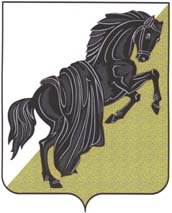 Собрание депутатовКаслинского муниципального районаЧелябинской областиР Е Ш Е Н И Е от «31» октября 2023 года №395г.КаслиО присвоении звания «Почетный гражданинКаслинского муниципального района» Рассмотрев ходатайство Челябинского регионального отделения Всероссийской общественной организации ветеранов (пенсионеров) войны, труда, Вооруженных сил и правоохранительных органов, решение комиссии при администрации Каслинского муниципального района по рассмотрению документов для присвоения звания «Почетный гражданин КМР года  Фишеру Александру Егоровичу» от 22.09.2023 года, руководствуясь решением Собрания депутатов Каслинского муниципального района от 28 октября 2021 года №181 «Об утверждении Положения о присвоении звания «Почетный гражданин Каслинского муниципального района», Собрание депутатов Каслинского муниципального района РЕШАЕТ: Присвоить звание «Почетный гражданин Каслинского муниципального района» Фишеру Александру Егоровичу, председателю местной организации Челябинского регионального отделения Всероссийской организации ветеранов (пенсионеров) войны, труда, Вооруженных Сил и правоохранительных органов Каслинского муниципального района, - за значительный вклад в становление и развитие местного самоуправления в Каслинском муниципальном районе и активную общественную деятельность.2. Опубликовать настоящее решение в газете «Красное знамя».Председатель Собрания депутатов	Каслинского муниципального района						       И.М. Дятлов